GREENWOOD PUBLIC SCHOOL ADITYA PURAM,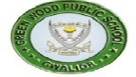 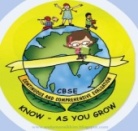 OUR MOTTO - DEVELOPMENT WITH DELIGHTDATE SHEET FOR ANNUAL EXAMINATION (2019-20) CLASS I-VPOINTS TO REMEMBERClear your dues and collect your roll card before the commencement of exam. Come to school in proper uniform during exams.Carry proper stationery including pen, pencil, eraser, sharpener, ruler, etc. and colour pencils for map work if required.MOST IMPORTANTExam Timings :- 9:30 AM to 01:00 PM. Result Declaration:- 28th March 2020  Timings:-10:00 AM to 12:00 NOON.New Session commences on:- 2nd April 2020	 Timings 8:00am – 1:30pm On Non Exam days the school will remain closed for students due to Board Examination at school.Tips For Parents To Keep Kids Stress Free During Exams!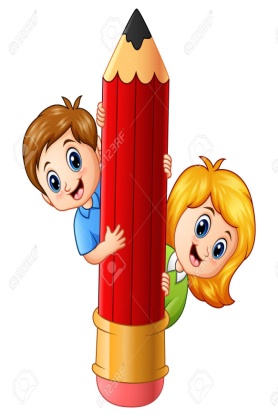 Try to Stay Calm.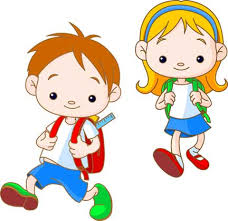 Plan Ahead with your Child.Keep Away from Digital Distractions.Create a Suitable Study Environment.Be a Support System.Make Sure they get Enough Sleep.Feed them Nutritious Food.Set Realistic Expectations.Tips for your kids to stay stress-free during exams!Try to get enough SLEEP.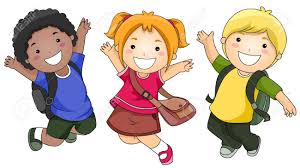 Plan your study ROUTINE.Give your mind SPACE.Be POSITIVE.Eat healthy to stay HEALTHY.WISHING YOU GOOD LUCKPRINCIPALDATEIIIIIIIVV18.02.2020E.V.S.HindiEVSEnglishScience25.02.2020---------Social ScienceMaths28.02.2020EnglishEnglishMathsMathsSocial Science09.03.2020MathsMathsHindiScienceHindi16.03.2020	Hindi	EVSEnglishHindiEnglish